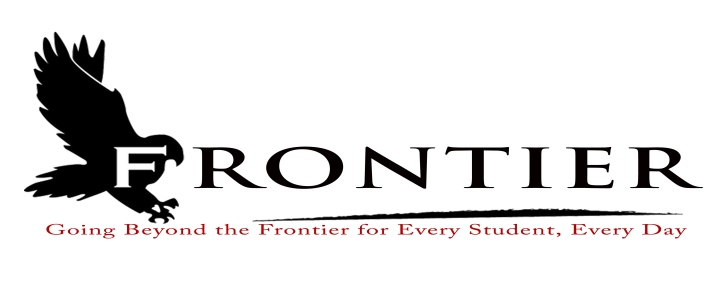 Frontier School Corporation TrusteesRegular School Board Meeting AgendaMonday, March 18, 2024Location: Frontier Jr.-Sr. High School Library, 1 Falcon Drive, Chalmers, IN 479297:00 P.M.       RevisedCall Meeting to OrderApproval of Agenda2.1-Additions or deletions to agenda2.2-Approval of agenda       3.   Approval of Minutes3.1-February 26, 2024 Regular School Board Meeting       4.   Treasurer’s Report4.1-February 29, 2024 Fund Report4.2-February 29, 2024 Appropriations Report4.3-February 29, 2024 Revenue Report4.4-February 29, 2024 Bank Reconciliation Report4.5-February 29, 2024 Bond Report4.6-February 29, 2024 Transfer Report       5.   Approval of Claims5.1-March 18, 2024 Claims       6.   Reports from Principals & Directors6.1-Technology-Mr. T.J. McFadden6.2-Frontier Elementary-Mrs. Jillian Layton6.3-Frontier Jr.-Sr. High School-Mr. Jeff Hettinger6.4-Athletics-Mr. Mark Gretencord6.5-Guidance-Mrs. Kathy Bassett6.6-Transportation-Mrs. April Hall6.7-Maintenance-Mr. Chris Peterson6.8-School Safety-Mr. Jim Bolen             6.9-Superintendent-Mr. Dan Sichting       7.  Comments from Public on Agenda Items (Capped at thirty minutes total and three minutes per             speaker)       8.  Budget/Financial            8.1-March FY 2024 Tuition Support Distribution            8.2-Brookston Gym Painting Quotes            8.3-Frontier Elementary School Intercom Quotes            8.4-Frontier Elementary School Fire Alarm Panel Quotes                   9.  Personnel            9.1-Resignations               9.1.1-Mr. Derek Dean-Frontier Jr.-Sr. High School Physical Education Teacher                  9.2-Hires               9.2.1-Frontier Jr.-Sr High School Kitchen Assistant/Dish Room Attendant               9.2.2-Frontier School Corporation Summer Maintenance Assistant               9.2.3-Frontier School Corporation Minibus Substitute Driver            9.3-2023-2024 Extracurricular Appointments               9.3.1-Frontier Jr.-Sr. High School Volunteer Assistant Golf Coach               9.3.2-Frontier Jr.-Sr. High School Volunteer Assistant Golf Coach            9.4-Frontier Elementary Cafeteria Manager Hourly Wage Increase            9.5-Hire Frontier Elementary School 1st Grade Maternity Leave Long-Term Substitute Teacher             9.6-Frontier Jr.-Sr. High School Instructional Assistant Hourly Wage for CPR Training        10.  Field Trips            10.1-Frontier Jr.-Sr. High School Health Occupations Students of America (Overnight)        11.  Other Business           11.1-2024-2025 Frontier School Corporation Grade Level Transfer Numbers           11.2-2024-2025 Frontier Elementary Student Handbook           11.3-A.I.A Frontier Elementary School Danco Roofing Contract           11.4-Authorization to Sign Agreements for Special Education Alternative Services and Private                    Residential School Placements           11.5-2024 Landscape and Lawncare Quotes           11.6-2025-2026 School Calendar Survey Results             11.6.1-Parents             11.6.2-Students        12.  Comments from the Public (Comments should be no longer than three (3) minutes per speaker.                Time is capped at thirty minutes, and please refrain from repeating comments already made by                previous speakers.)        13.  Adjournment  Next Regular Scheduled Board Meeting-Monday, April 15, 2024 at Frontier Elementary   School, 811 Railroad Street, Brookstn, IN 47923               This meeting is fully accessible.  Any person wanting additional accommodations should contact                the Frontier School Corporation Superintendent’s Office at (219) 984-5009.